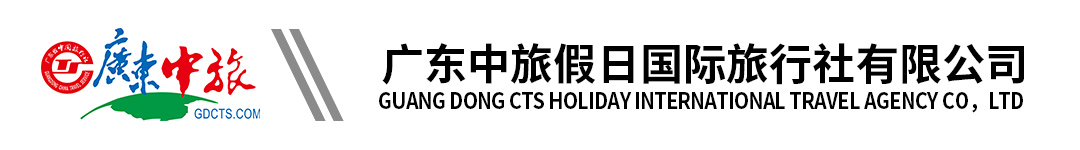 美丽侨乡· 江门·开平新会 亲子研学2天行程单侨乡与华侨 | 骑楼与碉楼| 家风与教育  多维思辨 | 非遗传承 | 亲子时光行程安排费用说明购物点自费点其他说明产品编号ZJS1708323681xM出发地广州市目的地江门市行程天数2去程交通汽车返程交通汽车参考航班无无无无无产品亮点1.开平赤坎古镇：三百年开埠建墟，两家族竞耀争辉，一侨领彪炳史册1.开平赤坎古镇：三百年开埠建墟，两家族竞耀争辉，一侨领彪炳史册1.开平赤坎古镇：三百年开埠建墟，两家族竞耀争辉，一侨领彪炳史册1.开平赤坎古镇：三百年开埠建墟，两家族竞耀争辉，一侨领彪炳史册1.开平赤坎古镇：三百年开埠建墟，两家族竞耀争辉，一侨领彪炳史册产品介绍①大巴课堂：华人华侨与侨乡的来源【60-90分钟】①大巴课堂：华人华侨与侨乡的来源【60-90分钟】①大巴课堂：华人华侨与侨乡的来源【60-90分钟】①大巴课堂：华人华侨与侨乡的来源【60-90分钟】行程详情行程详情日期日期费用包含1、精选课程* 侨乡历史文化研学及物料2天。1、精选课程* 侨乡历史文化研学及物料2天。1、精选课程* 侨乡历史文化研学及物料2天。费用不包含晚餐，费用包含内容未提及之费用。晚餐，费用包含内容未提及之费用。晚餐，费用包含内容未提及之费用。项目类型描述停留时间参考价格无无项目类型描述停留时间参考价格无无预订须知* 如参与者自愿放弃研学安排内容，费用不退。温馨提示1）由于天气、社会卫生安全等客观不可抗力因素，造成个别活动无法进行，我司保留对研学课程、社会实践活动等先后顺序进行调整，或对部分研学课程进行更换。退改规则1.在【活动前3天中午12：00前】取消，扣除必要的费用后，将余款退还团员；签证信息无报名材料请添加客服报名保险信息已包含意外险，不低于保额20万